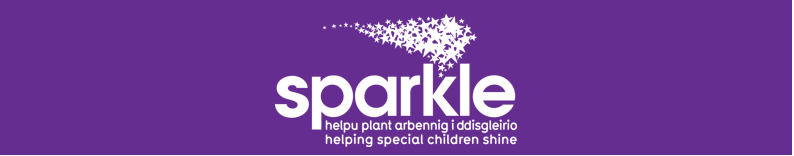 Sparkle swim volunteers Base: Serennu Children’s Centre, Rogerstone, Newport Hours: Thursday 4.15-6.30pmFriday 4.15 -6.30pmSaturday 9.00-11.00amDo you want to be trained to become an aquatic helper with Sparkle? Do you have some volunteering time to offer? If you are looking for a career pathway within aquatics then this is the role for you!At Sparkle we are excited to announce that we have re-opened our Sparkle swimming lessons and are looking for volunteers to support the much-needed sessions for our children and young people with a disability or developmental difficulty. Sparkle will provide STA Aquatic Helper training to all volunteers and following the completion of a six-month volunteering programme, successful candidates will be appointed as aquatic helpers (a paid role within Sparkle).If you are passionate about supporting children/young people with disabilities and/or developmental difficulties to be more confident in the water and learn an important life skill, please follow the link to apply to become a Sparkle swim volunteer.For more information about Sparkle and/or this opportunity, please see our website at www.sparkleappeal.orgAlternately, you can contact Sara Filer on 01633 748091 for a chat, or email us to receive an application form recruitment@sparkleappeal.org
Registered Charity Number 1093690